Publicado en Ciudad de México el 15/11/2021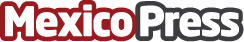 Black Friday y la perla negra para exportadores mexicanos Los problemas de suministro de Estados Unidos representan una oportunidad sin igual para México. Las alertas suenan por doquier debido a las faltas de visibilidad , afirma Martín Pustilnick, CEO de Mundi, "los problemas en la cadena de suministro que tienen a la industria de retail y el E-commerce en vilo y México es parte de la solución."Datos de contacto:Eva Zamora TouchPoint Marketing5544477404Nota de prensa publicada en: https://www.mexicopress.com.mx/black-friday-y-la-perla-negra-para Categorías: Franquicias Finanzas Marketing Emprendedores Logística Consumo Innovación Tecnológica http://www.mexicopress.com.mx